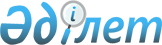 О назначении членов Коллегии Евразийской экономической комиссииРешение Высшего Евразийского экономического совета от 31 августа 2018 года № 17
      В соответствии с подпунктом 2 пункта 2 статьи 12 Договора о Евразийском экономическом союзе от 29 мая 2014 года, абзацем третьим пункта 41 Положения о Евразийской экономической комиссии (приложение № 1 к Договору о Евразийском экономическом союзе от 29 мая 2014 года) и пунктом 55 Регламента работы Евразийской экономической комиссии, утвержденного Решением Высшего Евразийского экономического совета от 23 декабря 2014 г. № 98, а также на основании представления Республики Беларусь Высший Евразийский экономический совет решил: 
      1. Назначить членом Коллегии Евразийской экономической комиссии от Республики Беларусь Субботина Александра Михайловича на оставшийся срок полномочий, определенный при назначении Сидорского Сергея Сергеевича. 
      2. Назначить членом Коллегии Евразийской экономической комиссии от Республики Беларусь Назаренко Виктора Владимировича на оставшийся срок полномочий, определенный при назначении Корешкова Валерия Николаевича. 
      3. Включить в персональный состав Коллегии Евразийской экономической комиссии, утвержденный Решением Высшего Евразийского экономического совета от 21 декабря 2015 г. № 37 "О персональном составе и распределении обязанностей между членами Коллегии Евразийской экономической комиссии", члена Коллегии (Министра) по промышленности и агропромышленному комплексу Евразийской экономической комиссии Субботина Александра Михайловича, исключив из персонального состава Сидорского Сергея Сергеевича. 
      4. Включить в персональный состав Коллегии Евразийской экономической комиссии, утвержденный Решением Высшего Евразийского экономического совета от 21 декабря 2015 г. № 37 "О персональном составе и распределении обязанностей между членами Коллегии Евразийской экономической комиссии", члена Коллегии (Министра) по техническому регулированию Евразийской экономической комиссии Назаренко Виктора Владимировича, исключив из персонального состава Корешкова Валерия Николаевича. 
      Члены Высшего Евразийского экономического совета: 
					© 2012. РГП на ПХВ «Институт законодательства и правовой информации Республики Казахстан» Министерства юстиции Республики Казахстан
				
От Республики 
Армения
От Республики 
Беларусь
От Республики 
Казахстан
От Кыргызской 
Республики
От Российской 
Федерации